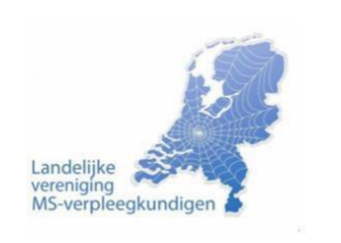 Jaarvergadering Landelijke Vereniging Ms verpleegkundigen                                        19 maart 2020 te AmsterdamAgenda Opening en voorstellen bestuurNotulen jaarvergadering 2019definitief besluit nemen mogelijkheden regionale bijeenkomstIngekomen stukken en mededelingenTer bespreking:Huidige websiteVertegenwoordiging bij MSMS symposiumAansluiting NU’91Jaarverslag secretaris Jaarverslag penningmeesterKascommissieNieuw lid voor de kascieOpleidingscommissieScholingsdagenDiverse activiteitenMS registratieRichtlijn Multidisciplinaire behandeling bij MSRevalidatie richtlijnCognitie onderzoek /aanvraagKwaliteitszorgstandaard progressieve MSRondvraagAfsluiting